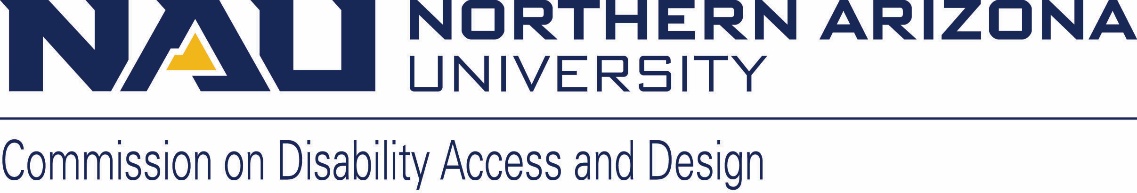 Northern Arizona University sits at the base of the San Francisco Peaks, on homelands sacred to Native Americans throughout the region. We honor their past, present, and future generations, who have lived here for millennia and will forever call this place home. Commission on Disability Access and Design AGENDA Wednesday, January 17, 2023 12:00-1:30 pm Zoom link: https://nau.zoom.us/j/89090161783  Meeting ID: 890 9016 1783     Password: 142696       Call to Order Land Acknowledgement Roll Call and introductions Approval of minutes from November and December meetings  Announcements and Information ItemsExecutive Committee meeting update (Jamie/Lauren/Gabe/Sean/John)Next meeting January 18th Working on finalizing bylaws for a vote in FebruaryLooking at the mission and vision to ensure they still align with the work of the commissionLooking at the commission’s name and preparing for a discussion with the full commissionLooking at leadership development for the commissionCDAD Leadership Award nomination form is open – please nominate!!Action and Discussion ItemsADA Coordinator/ 504 Compliance Officer update (Jamie Axelrod)January Topic - The ADA and Section 504 Please send us questions you have about disability, the law, how NAU meets our requirements, anything you don’t understand about how our compliance obligations work and we’ll have Jamie address a topic each monthConstruction update (if any, Jamie Axelrod or Warren Clifford)Adaptive Sports – Jeremy MusgroveProject ELEVATE – James IngramSpring Events – Lauren Copeland-Glenn, Sean Kugler and Danielle ContrerasOne more committee member would be greatSitting VolleyballJudy Heumann Day of Remembrance symposium/conference (work on name)Language panelDisability History Timeline panelsCrip Camp screeningStudent/faculty/staff panels Research presentations?Old or New BusinessMember announcements 